                                                                                                بسمه تعالي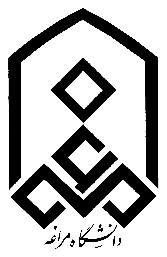 فرم درخواست معرفی دانشجو جهت انجام بخشی از پایان نامه/رساله به سایر موسساتنام و نام خانوادگي دانشجو:نام و نام خانوادگي دانشجو:نام و نام خانوادگي دانشجو:نام و نام خانوادگي دانشجو:دانشكده:دانشكده:رشته:رشته:شماره دانشجویی: شماره دانشجویی: شماره دانشجویی: شماره دانشجویی: دانشكده:دانشكده:رشته:رشته:گرايش: گرايش: مقطع تحصيلي:مقطع تحصيلي:تاريخ تصويب پورپوزال ( یا تاریخ احتمالی ارائه):تاريخ تصويب پورپوزال ( یا تاریخ احتمالی ارائه):تاريخ تصويب پورپوزال ( یا تاریخ احتمالی ارائه):تاريخ تصويب پورپوزال ( یا تاریخ احتمالی ارائه):عنوان پورپوزال:عنوان پورپوزال:عنوان پورپوزال:عنوان پورپوزال:عنوان پورپوزال:عنوان پورپوزال:عنوان پورپوزال:عنوان پورپوزال:مشخصات تیم راهبری پیشنهادیمشخصات تیم راهبری پیشنهادیمشخصات تیم راهبری پیشنهادیمشخصات تیم راهبری پیشنهادیمشخصات تیم راهبری پیشنهادیمشخصات تیم راهبری پیشنهادیمشخصات تیم راهبری پیشنهادیمشخصات تیم راهبری پیشنهادیاستاد راهنما اول: استاد راهنما اول: استاد راهنما اول: استاد راهنما اول: استاد راهنما اول: استاد راهنما اول: استاد راهنما اول: استاد راهنما اول: نام و نام خانوادگیدرجه علمیدرجه علمیمحل خدمتمحل خدمتدانشکدهدانشکدهسهم (درصد) راهنماییدانشگاه مراغهدانشگاه مراغهاستاد راهنما دوم:استاد راهنما دوم:استاد راهنما دوم:استاد راهنما دوم:استاد راهنما دوم:استاد راهنما دوم:استاد راهنما دوم:استاد راهنما دوم:نام و نام خانوادگیدرجه علمیدرجه علمیمحل خدمتمحل خدمتدانشکدهدانشکدهسهم (درصد) راهنماییاستاد مشاور اول:استاد مشاور اول:استاد مشاور اول:استاد مشاور اول:استاد مشاور اول:استاد مشاور اول:استاد مشاور اول:استاد مشاور اول:نام و نام خانوادگیدرجه علمیدرجه علمیمحل خدمتمحل خدمتدانشکدهدانشکدهدانشکدهاستاد مشاور دوم:استاد مشاور دوم:استاد مشاور دوم:استاد مشاور دوم:استاد مشاور دوم:استاد مشاور دوم:استاد مشاور دوم:استاد مشاور دوم:نام و نام خانوادگیدرجه علمیدرجه علمیمحل خدمتمحل خدمتدانشکدهدانشکدهدانشکدهمدیر محترم تحصیلات تکمیلیبا عنایت به ثبت اطلاعات مذکور در پرونده تحصیلی دانشجو، اینجانب ............................................ استاد راهنمای اول پایان نامه/رساله دانشجو آقا/ خانم.............................................. صحت مندرجات فوق را تایید می‌نمایم. خواهشمند است دانشجو جهت انجام بخشی از پایان نامه خود به دانشگاه/موسسه....................................معرفی گردد.                                                                                                                  امضاء استاد راهنما اول                                                                                                                                تاریخمدیر محترم تحصیلات تکمیلیبا عنایت به ثبت اطلاعات مذکور در پرونده تحصیلی دانشجو، اینجانب ............................................ استاد راهنمای اول پایان نامه/رساله دانشجو آقا/ خانم.............................................. صحت مندرجات فوق را تایید می‌نمایم. خواهشمند است دانشجو جهت انجام بخشی از پایان نامه خود به دانشگاه/موسسه....................................معرفی گردد.                                                                                                                  امضاء استاد راهنما اول                                                                                                                                تاریخمدیر محترم تحصیلات تکمیلیبا عنایت به ثبت اطلاعات مذکور در پرونده تحصیلی دانشجو، اینجانب ............................................ استاد راهنمای اول پایان نامه/رساله دانشجو آقا/ خانم.............................................. صحت مندرجات فوق را تایید می‌نمایم. خواهشمند است دانشجو جهت انجام بخشی از پایان نامه خود به دانشگاه/موسسه....................................معرفی گردد.                                                                                                                  امضاء استاد راهنما اول                                                                                                                                تاریخمدیر محترم تحصیلات تکمیلیبا عنایت به ثبت اطلاعات مذکور در پرونده تحصیلی دانشجو، اینجانب ............................................ استاد راهنمای اول پایان نامه/رساله دانشجو آقا/ خانم.............................................. صحت مندرجات فوق را تایید می‌نمایم. خواهشمند است دانشجو جهت انجام بخشی از پایان نامه خود به دانشگاه/موسسه....................................معرفی گردد.                                                                                                                  امضاء استاد راهنما اول                                                                                                                                تاریخمدیر محترم تحصیلات تکمیلیبا عنایت به ثبت اطلاعات مذکور در پرونده تحصیلی دانشجو، اینجانب ............................................ استاد راهنمای اول پایان نامه/رساله دانشجو آقا/ خانم.............................................. صحت مندرجات فوق را تایید می‌نمایم. خواهشمند است دانشجو جهت انجام بخشی از پایان نامه خود به دانشگاه/موسسه....................................معرفی گردد.                                                                                                                  امضاء استاد راهنما اول                                                                                                                                تاریخمدیر محترم تحصیلات تکمیلیبا عنایت به ثبت اطلاعات مذکور در پرونده تحصیلی دانشجو، اینجانب ............................................ استاد راهنمای اول پایان نامه/رساله دانشجو آقا/ خانم.............................................. صحت مندرجات فوق را تایید می‌نمایم. خواهشمند است دانشجو جهت انجام بخشی از پایان نامه خود به دانشگاه/موسسه....................................معرفی گردد.                                                                                                                  امضاء استاد راهنما اول                                                                                                                                تاریخمدیر محترم تحصیلات تکمیلیبا عنایت به ثبت اطلاعات مذکور در پرونده تحصیلی دانشجو، اینجانب ............................................ استاد راهنمای اول پایان نامه/رساله دانشجو آقا/ خانم.............................................. صحت مندرجات فوق را تایید می‌نمایم. خواهشمند است دانشجو جهت انجام بخشی از پایان نامه خود به دانشگاه/موسسه....................................معرفی گردد.                                                                                                                  امضاء استاد راهنما اول                                                                                                                                تاریخمدیر محترم تحصیلات تکمیلیبا عنایت به ثبت اطلاعات مذکور در پرونده تحصیلی دانشجو، اینجانب ............................................ استاد راهنمای اول پایان نامه/رساله دانشجو آقا/ خانم.............................................. صحت مندرجات فوق را تایید می‌نمایم. خواهشمند است دانشجو جهت انجام بخشی از پایان نامه خود به دانشگاه/موسسه....................................معرفی گردد.                                                                                                                  امضاء استاد راهنما اول                                                                                                                                تاریخ